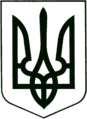 УКРАЇНА
МОГИЛІВ-ПОДІЛЬСЬКА МІСЬКА РАДА
ВІННИЦЬКОЇ ОБЛАСТІ                                                           РІШЕННЯ №608Про внесення змін до рішення 14 сесії міської ради 8 скликання від 23.12.2021 р. №435 «Про затвердження Програми соціального захисту та соціальної підтримки ветеранів, осіб з інвалідністю, одиноких пенсіонерів, малозабезпечених верств населення на 2022-2024 роки»	Керуючись ст. 59 Закону України «Про місцеве самоврядування в Україні», Законом України від 21.03.1991 року №875 - ХІІ «Про основи соціальної захищеності інвалідів в Україні», постановою Кабінету Міністрів України від 05.04.2012 року №321 «Про затвердження Порядку забезпечення допоміжними засобами реабілітації (технічними та іншими засобами реабілітації) осіб з інвалідністю, дітей з інвалідністю та інших окремих категорій населення і виплати грошової компенсації вартості за самостійно придбані такі засоби, їх переліку» зі змінами, -    міська рада ВИРІШИЛА:Внести зміни до рішення 14 сесії міської ради 8 скликання від 23.12.2021р. №435 «Про затвердження Програми соціального захисту та соціальної підтримки ветеранів, осіб з інвалідністю, одиноких пенсіонерів, малозабезпечених верств населення на 2022-2024», а саме: В додатку 4 «Порядок використання коштів бюджету Могилів -Подільської міської територіальної громади Могилів - Подільського району Вінницької області для виплати компенсації за придбання слухових апаратів особам з інвалідністю та дітям з інвалідністю по слуху» в пункті 4 слова «фіскальний чек про придбання слухового апарату» замінити словами «розрахунковий документ (фіскальний касовий чек, товарний чек, видаткова накладна)».Контроль за виконанням даного рішення покласти на заступника міського голови з питань діяльності виконавчих органів Слободянюка М.В. та на постійні комісії міської ради з питань фінансів, бюджету, планування соціально-економічного розвитку, інвестицій та міжнародного співробітництва (Трейбич Е.А.), з гуманітарних питань (Чепелюк В.І.).Міський голова                                                     Геннадій ГЛУХМАНЮКВід 30.09.2022р.       23 сесії        8 скликання